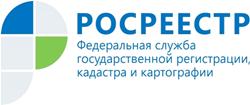 Управление Росреестра по Республике АдыгеяВаши вопросы – наши ответыЗачем регистрировать недостроенный дом? Регистрировать права на недостроенные объекты, как и на готовые - в интересах самих же граждан. Особенно это касается тех, кто не планирует завершить строительство в ближайшее время. Согласно Гражданскому кодексу РФ, объект незавершенного строительства относится к недвижимым вещам. Для того чтобы ввести его в гражданско-правовой оборот, то есть чтобы стать законным правообладателем и свободно распоряжаться своим имуществом: продать, сдать в аренду, передать в дар, заложить и т.д., необходимо поставить его на государственный кадастровый учет и зарегистрировать право собственности.Кроме того, в случае возникновения ситуаций, когда земельный участок изымается для государственных или муниципальных нужд, например, для строительства дороги, гражданин, не зарегистрировавший право на находящиеся на участке строения, останется без полагающейся в таких случаях компенсации, так как право собственности на объект недвижимости (в том числе на незавершенный) возникает с момента госрегистрации.Поэтому мы рекомендуем Вам все же зарегистрировать свой недостроенный объект. Кадастровый учет и регистрация прав проводятся в рамках единой процедуры, то есть по одному заявлению объект одновременно будет поставлен на учет и на него будет зарегистрировано право. Для этого, в случае если право на земельный участок зарегистрировано, необходимо в установленном порядке представить технический план объекта недвижимости и уплатить госпошлину в размере, установленном Налоговым кодексом РФ. 